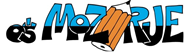 NAROČILNICA ZA BREZPLAČNO IZPOSOJO UČBENIKOV IZ UČBENIŠKEGA SKLADAZA ŠOLSKO LETO 2020/21Za svojega otroka (ime in priimek)_____________________________________________, nepreklicno naročam   ne naročam brezplačno izposojo učbenikov iz učbeniškega sklada za     5.      6.     7.     8.    9.  (obkrožite)     razred.Podpis staršev:_________________________